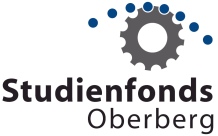 	Anforderungsprofil SS 2023Bevorzugte FachrichtungGewünschte ZusatzqualifikationenAnmerkungen____________________________________________________________________________________________________________________________________________________________________________________________________________________________________________________________________________________________________________________Name des UnternehmensSitz/Anschrift:Branche:Ansprechpartner:Tel.:E-Mail:IngenieurstudiengängeIngenieurstudiengängeIngenieurstudiengängeIngenieurstudiengängeInformatikstudiengängeInformatikstudiengängeInformatikstudiengängeElektronikElektronikElektronik(Allgemeine) InformatikAutomatisierungstechnikAutomatisierungstechnikAutomatisierungstechnikMedieninformatikAllgemeiner MaschinenbauAllgemeiner MaschinenbauAllgemeiner MaschinenbauTechnische InformatikWirtschaftsingenieurwesenWirtschaftsingenieurwesenWirtschaftsingenieurwesenWirtschaftsinformatikAutomation & Industrial ITAutomation & Industrial ITAutomation & Industrial ITIT-ManagementProduktdesign und ProzessentwicklungProduktdesign und ProzessentwicklungProduktdesign und ProzessentwicklungInformatik mit Schwerpunkten Software-Engineering / WirtschaftsinformatikInformatik mit Schwerpunkten Software-Engineering / WirtschaftsinformatikGewünschte Semesteranzahl bei Förderbeginn:______________Gewünschte Semesteranzahl bei Förderbeginn:______________Gewünschte Semesteranzahl bei Förderbeginn:______________Gewünschte Semesteranzahl bei Förderbeginn:______________Gewünschte Semesteranzahl bei Förderbeginn:______________Gewünschte Semesteranzahl bei Förderbeginn:______________Gewünschte Semesteranzahl bei Förderbeginn:______________AbschlussAbschlussAbschlussAbschlussAbschlussAbschlussAbschlussBachelorMasterMasterAuslandserfahrung__________________________________Englisch__________________________________andere Fremdsprache:_________________________________________________(Ort, Datum)(Unterschrift)